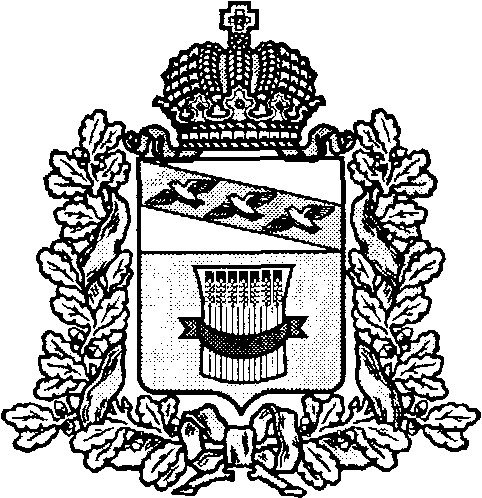 АДМИНИСТРАЦИЯ ПРИСТЕНСКОГО РАЙОНА  КУРСКОЙ ОБЛАСТИ    АНТИНАРКОТИЧЕСКАЯ КОМИССИЯ В ПРИСТЕНСКОМ РАЙОНЕКурская область, 306200, пос.Пристень, ул.Ленина, д.5, т.2-14-97, http://pristen.rkursk.ru  E-mail: pristen_adm@mail.ruРЕШЕНИЕ №15антинаркотической комиссии в Пристенском районе Курской области            (выписка из протокола заседания от 25 декабря 2023 года №4)О результатах проведения оперативно-профилактической операции «Мак-2021» на территории Пристенского района Курской области и иных оперативно-профилактических мероприятиях, направленных на пресечение незаконного оборота наркотических средств.Заслушав и обсудив доклад начальника Отд МВД России по Пристенскому Астахова Р.В. антинаркотическая комиссия Пристенского района Курской области РЕШИЛА:Информацию принять к сведению.2. Рекомендовать Отд МВД России по Пристенскому району в целях противодействия противоправной деятельности в сфере незаконного оборота наркотических средств обеспечить надлежащий межведомственный обмен оперативной информацией, продолжить проведение мероприятий по досмотру транспортных средств.3. Рекомендовать Отд МВД России по Пристенскому району совместно с управлением образования Администрации Пристенского района Курской области продолжить проведение профилактических акций и мероприятий направленных на пресечение незаконного оборота наркотических средств, в том числе используя для этих целей печатные и электронные СМИ.4.  Рекомендовать Отд МВД России по Пристенскому району, комиссии по делам несовершеннолетних и защите их прав Администрации Пристенского района Курской области усилить работу с семьями, имеющими несовершеннолетних детей и состоящих на учете за употребление наркотических веществ.5. Отд МВД России по Пристенскому району району продолжить проведение профилактических операций и акций, направленных на выявление и уничтожение очагов наркосодержащих растений, привлекая глав муниципальных образований, ДНД, членов антинаркотической комиссии.6. Рекомендовать Главам МО предоставлять информацию о наличии площадей наркосодержащих растений.7. Отд МВД России по Пристенскому району совместно с комиссией по делам несовершеннолетних и защите их прав Администрации Октябрьского района Курской области продолжить контроль за нахождением несовершеннолетих в ночное время в общественных местах без сопровождения родителей (лиц, их замещающих).Информацию о ходе выполнения данного решения предоставить в Администрацию Пристенского района до  10 июня 2024 года Контроль за исполнением данного решения возложить на председателя антинаркотической комиссии – Главу Пристенского района  Курской области В.В. ПетроваПредседатель антинаркотическойкомиссии Пристенского района Курской области, Глава  Пристенского района Курской области	     В.В. ПетровАДМИНИСТРАЦИЯ ПРИСТЕНСКОГО РАЙОНА  КУРСКОЙ ОБЛАСТИ    АНТИНАРКОТИЧЕСКАЯ КОМИССИЯ В ПРИСТЕНСКОМ РАЙОНЕКурская область, 306200, пос.Пристень, ул.Ленина, д.5, т.2-14-97, http://pristen.rkursk.ru  E-mail: pristen_adm@mail.ruРЕШЕНИЕ №16антинаркотической комиссии в Пристенском районе Курской области            (выписка из протокола заседания от 25 декабря 2023 года №4)О работе органов и учреждений системы профилактики безнадзорности и правонарушений несовершеннолетних по профилактике алкоголизма и наркомании среди несовершеннолетних за 2023 годЗаслушав и обсудив информацию ответственного секретаря КДН и ЗП Администрации Пристенского района Курской области Токмаковой М.И. о работе органов и учреждений системы профилактики безнадзорности и правонарушений несовершеннолетних по профилактике алкоголизма и наркомании среди несовершеннолетних за 2023 год антинаркотическая комиссия Пристенского района Курской области РЕШИЛА:1.   Информацию принять к сведению.2. Рекомендовать КДН и ЗП Администрации Пристенского района Курской области (Гобелко Э.И.)-усилить контроль за детьми, состоящими на учете в КДН и ЗП Администрации Пристенского района, воспитывающимися в семьях, находящихся в социально-опасном положении;- продолжить рейдовые мероприятия  с сотрудниками Отд МВД России по Пристенскому району, органами опеки и попечительства и другими заинтересованными ведомствами в места массового скопления молодежи.3. Комиссии по делам несовершеннолетних совместно с отделом опеки и попечительства Администрации Пристенкого района Курской области, Отд МВД России по Пристенскому району организовать работу по выявлению семей наркопотребителей, имеющих несовершеннолетних детей и обеспечить социальное вмешательство с целью предупреждения вовлечения несовершеннолетних детей в противоправные действия, связанные с употреблением психоактивных веществ, а также направленные на профилактику безнадзорности и беспризорности.4.Информацию о ходе выполнения данного решения представить в   Администрацию Пристенского района до 10 июня 2024 года.Контроль за исполнением данного решения возложить на председателя антинаркотической комиссии – Главу Пристенского района  Курской области В.В. ПетроваПредседатель антинаркотическойкомиссии Пристенского района Курской области, Глава  Пристенского района Курской области	     В.В. ПетровАДМИНИСТРАЦИЯ ПРИСТЕНСКОГО РАЙОНА  КУРСКОЙ ОБЛАСТИ    АНТИНАРКОТИЧЕСКАЯ КОМИССИЯ В ПРИСТЕНСКОМ РАЙОНЕКурская область, 306200, пос.Пристень, ул.Ленина, д.5, т.2-14-97, http://pristen.rkursk.ru  E-mail: pristen_adm@mail.ruРЕШЕНИЕ №17антинаркотической комиссии в Пристенском районе Курской области            (выписка из протокола заседания от 25 декабря 2023 года №4)Об утверждении  плана работы антинаркотической комиссии в Пристенском районе на 2023 годЗаслушав предложенный ответственным секретарем комиссии- Гобелко Э.И.  план работы и обсудив его, межведомственная комиссии по противодействию злоупотреблению наркотическими средствами и их незаконному обороту РЕШИЛА:1.   Утвердить план работы на 2024 год.2. Контроль за исполнением данного решения возложить на председателя межведомственной комиссии – Главу Пристенского района Петрова В.В.Председатель антинаркотическойкомиссии Пристенского района Курской области, Глава  Пристенского района Курской области	     В.В. ПетровАДМИНИСТРАЦИЯ ПРИСТЕНСКОГО РАЙОНА  КУРСКОЙ ОБЛАСТИ    АНТИНАРКОТИЧЕСКАЯ КОМИССИЯ В ПРИСТЕНСКОМ РАЙОНЕКурская область, 306200, пос.Пристень, ул.Ленина, д.5, т.2-14-97, http://pristen.rkursk.ru  E-mail: pristen_adm@mail.ruРЕШЕНИЕ №18антинаркотической комиссии в Пристенском районе Курской области            (выписка из протокола заседания от 25 декабря 2023 года №4)О реализации и финансировании антинаркотических мероприятий муниципальных программ  «Повышение эффективности развития молодежной политики и совершенствование системы оздоровления и отдыха детей  Пристенском районе Курской области на 2023-2027 годы», «Социальная поддержка граждан Пристенского района Курской области на 2013-2027 годы»Заслушав информацию  и.о. начальника отдела «Отдел культуры и молодежной политики Администрации Пристенского района Курской области» Катыхина В.В. и начальника отдела социального обеспечения Администрации Пристенского района Курской области Исаевой Е.Н. комиссия решила:1.Информацию принять к сведению.2. Продолжить финансирование программ «Повышение эффективности развития молодежной политики и совершенствование системы оздоровления и отдыха детей  Пристенском районе Курской области на 2023-2027 годы», «Социальная поддержка граждан Пристенского района Курской области на 2023-2027 годы».3. Управлению образования Администрации Пристенского района Курской области, отделу «Отдел культуры и молодежной политики Администрации Пристенского района Курской области»,  отделу социального обеспечения Администрации Пристенского  района Курской области, комиссии по делам несовершеннолетних и защите их прав Администрации Пристенского района Курской области, Отд МВД России по Пристенскому району, ОБУЗ «Пристенская ЦРБ» продолжить межведомственное взаимодействие в части обмена информацией, статистическими данными, организации и проведения оперативно – профилактических мероприятий и активного участия в них.4. Управлению образования Администрации Пристенского района Курской области совместно с отделом «Отдел культуры и молодежной политики Администрации Пристенского района Курской области организовать и повести профилактические антинаркотические акции, мероприятия с обучающимися общеобразовательных учреждений.5.Информацию о ходе выполнения данного решения представить в   Администрацию Пристенского района до 10 июня 2024 года.Контроль за исполнением данного решения возложить на председателя антинаркотической комиссии – Главу Пристенского района  Курской области В.В. Петрова.Председатель антинаркотическойкомиссии Пристенского района Курской области, Глава  Пристенского района Курской области	     В.В. ПетровАДМИНИСТРАЦИЯ ПРИСТЕНСКОГО РАЙОНА  КУРСКОЙ ОБЛАСТИ    АНТИНАРКОТИЧЕСКАЯ КОМИССИЯ В ПРИСТЕНСКОМ РАЙОНЕКурская область, 306200, пос.Пристень, ул.Ленина, д.5, т.2-14-97, http://pristen.rkursk.ru  E-mail: pristen_adm@mail.ruРЕШЕНИЕ №19антинаркотической комиссии в Пристенском районе Курской области            (выписка из протокола заседания от 25 декабря 2023 года №4)Об исполнении плана мероприятий по реализации Стратегии государственной антинаркотической политики Российской Федерации до 2030 года в Пристенском  районе Курской области на 2021-2025 годы за 2023 годЗаслушав ответственного секретаря антинаркотической комиссии Гобелко Э.И. об исполнении плана мероприятий по реализации Стратегии государственной антинаркотической политики Российской Федерации до 2030 года в Пристенском  районе Курской области на 2021-2025 годы за 2023 год комиссия РЕШИЛА:Информацию принять к сведению.Рекомендовать ответственным исполнителям и соисполнители Стратегии государственной антинаркотической политики Российской Федерации до 2030 года в Пристенском  районе Курской области на 2021-2025 годы:совместно с заинтересованными органами местного самоуправления проанализировать работу по проведению межведомственных комплексных оперативно-профилактических операций и акций, направленных на раннее выявление потребителей наркотиков, предупреждение и пресечение преступлений и административных правонарушений в сфере незаконного оборота наркотиков, и принять меры по повышению эффективности их проведения; проработать вопрос участия в профилактических антинаркотических мероприятиях молодежных общественных организаций и студенческих активов с использованием современных форм и методов профилактической деятельности, в том числе используя интернет-ресурсы для возможности организации указанных мероприятий в онлайн-режиме;2.1 Управлению образования опеки и попечительства активизировать привлечение родительской общественности к предупреждению участия несовершеннолетних в незаконном обороте наркотиков, в том числе предусмотрев демонстрацию фильмов и видеосюжетов в родительских группах, созданных в интернет-ресурсах при образовательных организациях Курской области, а также на родительских собраниях и в рамках иных мероприятий.Информацию о ходе выполнения данного решения предоставить в Администрацию Пристенского района Курской области до 10 сентября 2024 года.Контроль за исполнением данного решения возложить на председателя антинаркотической комиссии – Главу Пристенского района  Курской области В.В. ПетроваПредседатель антинаркотическойкомиссии Пристенского района Курской области, Глава  Пристенского района Курской области	     В.В. ПетровАДМИНИСТРАЦИЯ ПРИСТЕНСКОГО РАЙОНА  КУРСКОЙ ОБЛАСТИ    АНТИНАРКОТИЧЕСКАЯ КОМИССИЯ В ПРИСТЕНСКОМ РАЙОНЕКурская область, 306200, пос.Пристень, ул.Ленина, д.5, т.2-14-97, http://pristen.rkursk.ru  E-mail: pristen_adm@mail.ruРЕШЕНИЕ №20антинаркотической комиссии в Пристенском районе Курской области            (выписка из протокола заседания от 25 декабря 2023 года №4)5.Контрольный вопрос. Об исполнении решений:№1 от 3.04.2023 «Об организации работы по вопросам профилактики наркомании, алкоголизма и табакокурения в общеобразовательных учреждениях. О проведении тестирования учащихся общеобразовательных учреждений на предмет потребления наркотических средств и психотропных веществ»№3 от 3.04.2023  «Об организации медицинской и социальной реабилитации наркопотребителей на территории района и повышении мотивации к лечению наркозависимости»№6  от 4.07.2023 «Об итогах проведения мониторинга наркоситуации на территории Курской области в 2022 году (анализ Доклада о наркоситуации в Курской области за 2022 год)»№7  4.07.2023 «Об организации информационно – просветительской работы с родителями по вопросам формирования у обучающихся духовно – нравственных ценностей»№8 от 4.07.2023 «О проведении информационной и разъяснительной работы среди граждан и землепользователей об административной ответственности за непринятие мер по уничтожению дикорастущих наркосодержащих растений»№11 от 9.10.2023 «Об эффективности поведения профилактических антинароктических мероприятий учреждениями культуры Пристенского района Курской области».№12 от 9.10.2023 «Об организации оздоровительной, досуговой и трудовой занятости несовершеннолетних, состоящих на всех видах профилактического учета.Заслушав информации членов комиссии  об исполнении указанных решений антинаркотическая комиссия решила: Информацию принять к сведению. Членам комиссии (по компетенции):продолжить  работу по вопросам антинаркотической профилактики во всех учреждениях культуры, образовательных учреждениях Пристенского района Курской области; расширить спектр совместных мероприятий, направленных на  профилактику асоциальных явлений в детских и подростковых коллективах, а так же  формирования у обучающихся духовно – нравственных ценностей. Вопросы с контроля снять, продолжив работу в данных направлениях.Председатель антинаркотическойкомиссии Пристенского района Курской области, Глава  Пристенского района Курской области	     В.В. Петров